 ESCUELA NUESTRA SEÑORA DEL VALLE 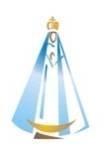 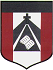 Queridos chicos y familias: Les recuerdo que el año próximo se continuará por un tiempo trabajando con el libro pedido este año. Por lo que es muy importante conservarlo.Gracias por la colaboración y el esfuerzo realizado.                                   Los saluda con cariño   Miss Marian November 16th, 17th and 18th           5th  grade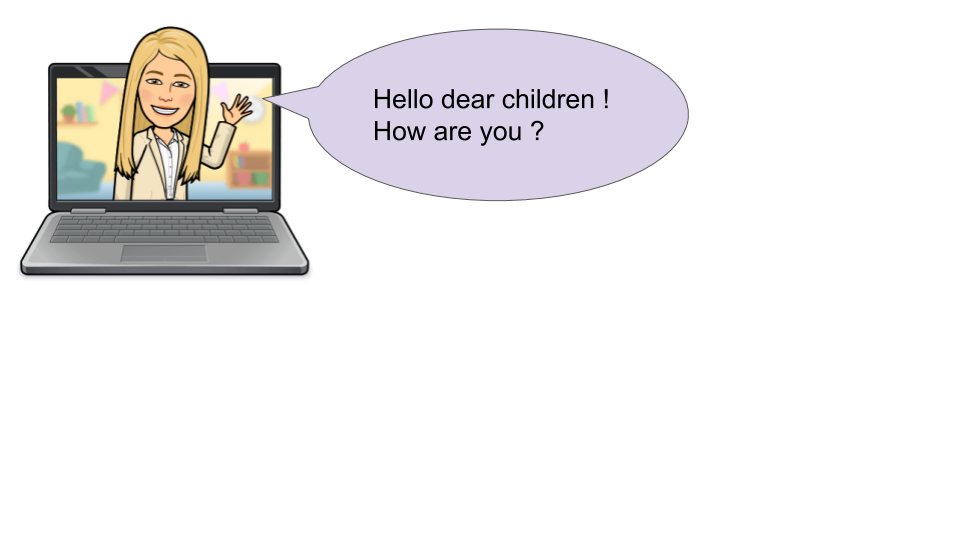 Clothes : Play 1)  https://wordwall.net/resource/4738922/clothes                                  2) https://wordwall.net/resource/4740142/clothes-sombras                                  3)https://wordwall.net/resource/4827689/memory-game-clothesWatch https://drive.google.com/file/d/1SYeCRmLzbahYS1Zan4RPQXT2Kw-WPP8c/view?usp=sharingWatch again and colour the clothes and accessories you see ( Volver a ver el video y colorear en la tabla la ropa que ves ) Watch Part 1 ( Family ) https://www.loom.com/share/1b812cfb1bed4dc6920542b2951c3883                      Part 2 ( Family and ordinal numbers)              https://www.loom.com/share/d71f9461c0bf4086b191f4875b3d9af3Family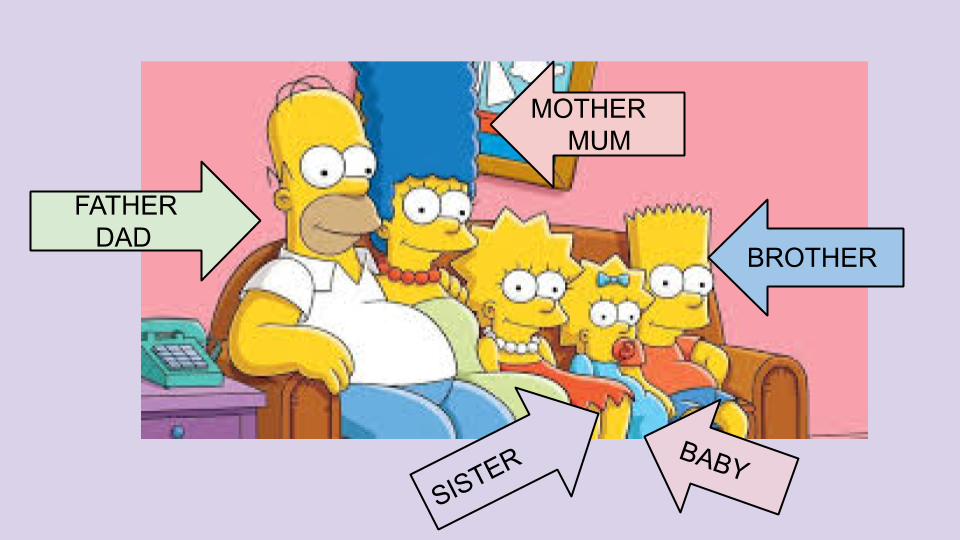 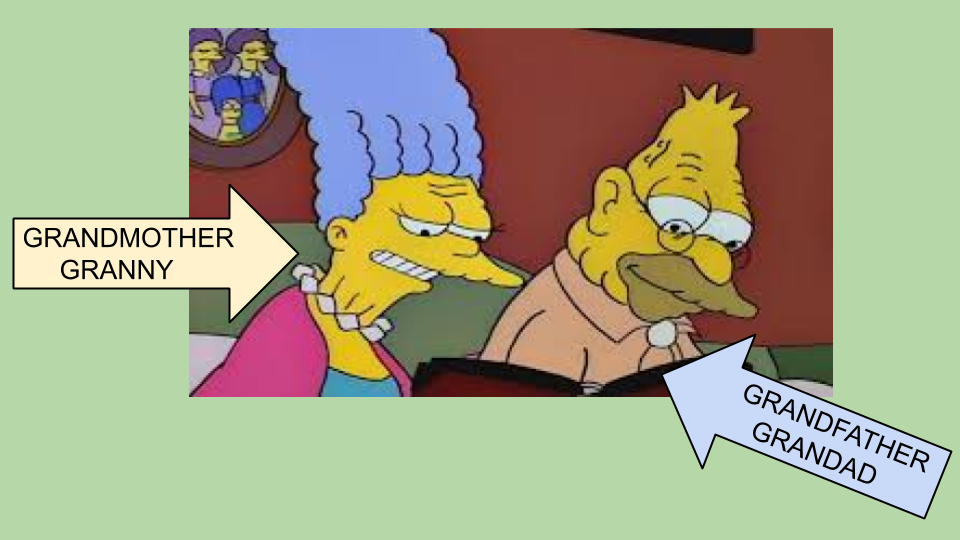 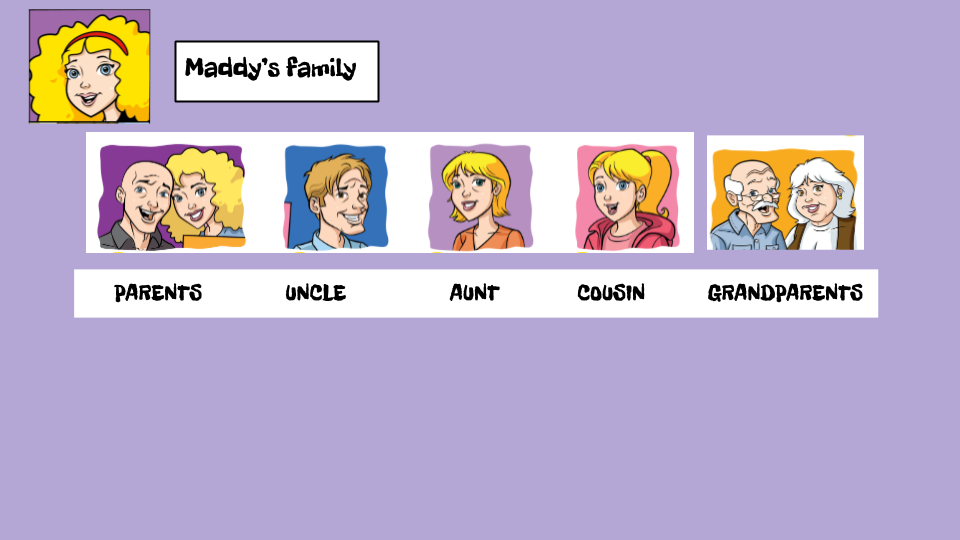 Family :Play https://wordwall.net/resource/2774694/simpsons-family-find-matchComplete :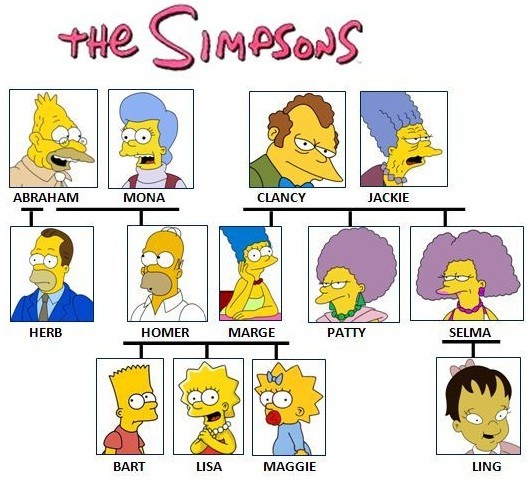  1. Lisa is Bart’s _____________ 2. Bart is Lisa’s _____________ 3. Linge is Bart’s ____________ 4. Homer is Bart’s ___________ 5. Marge is Bart’s ___________ 6. Herb is Bart’s ____________ 7. Patty is Bart’s ____________ 8. Abraham is Bart’s _________9. Mona is Bart’s ____________Watch https://docs.google.com/presentation/d/1bKdWxTJY9gKQjI0WdJ936GHUAYmMBIwnYGXVE3Ke5Jo/edit?usp=sharing          Pupil's book page 50 ( Exercises 3 and 4 ) / Activity book page 44Check your answers https://docs.google.com/presentation/d/1_pC4i_z1WF60cLEUgqB8IfCUP-3iBMw-nGMIUlB4kLI/edit?usp=sharingOrdinal numbers :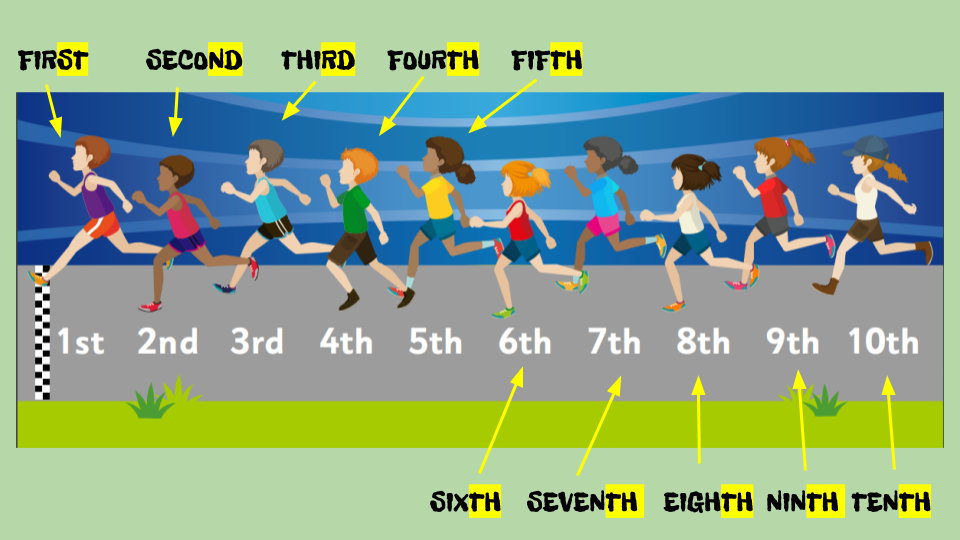  Recordar al describir la ropa que estás usando decir primero el color…I’m wearing a red t-shirt and blue shorts .   y cuando digo shorts, trousers, trainers, sunglasses, boots,etc no digo “a”I’m wearing trousers, trainers and sunglasses … porque son palabras en plural.¡Hermosos videos y fotos que me han mandado! ¡Los felicito !  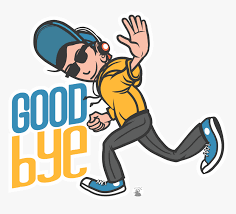                                                                                     Miss  Marian umbrellat-shirtdresshatsunglassesglovesshoesuniformsocksjacketscarfsandalsfootball bootswalletcapswimsuittracksuitsweatshirtjeansshortsshirttrainerstrousersskirtaunt / uncle / mother / brother / grandfather / grandmother / father / sister / cousin 